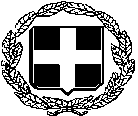                                     ΕΛΛΗΝΙΚΗ  ΔΗΜΟΚΡΑΤΙΑΥΠΟΥΡΓΕΙΟ ΥΓΕΙΑΣ 2Η ΥΓΕΙΟΝΟΜΙΚΗ ΠΕΡΙΦΕΡΕΙΑ ΠΕΙΡΑΙΩΣ ΚΑΙ ΑΙΓΑΙΟΥΓ.Ν. ΜΥΤΙΛΗΝΗΣ «ΒΟΣΤΑΝΕΙΟ»                                                                               Προς:							-  Μέσα Ενημέρωσης                                                                            -  Ιστοσελίδα ΝοσοκομείουΔΕΛΤΙΟ ΤΥΠΟΥΟ Πρόεδρος Γεώργιος Καμπούρης και τα μέλη του Δ.Σ. του Γενικού Νοσοκομείου Μυτιλήνης εκφράζουν τις θερμές ευχαριστίες τους για την προσφορά τους προς το Νοσοκομείο μας.Συγκεκριμένα: Τον ΔΙΕΘΝΗ ΟΡΓΑΝΙΣΜΟ ΜΕΤΑΝΑΣΤΕΥΣΗΣ που προσέφερε:3   Μόνιτορ παρακολούθησης ζωτικών παραμέτρων ασθενούς για την ΜΕΘ. -      2   Κάρτες για το Μόνιτορ παρακολούθησης ζωτικών παραμέτρων ασθενούς .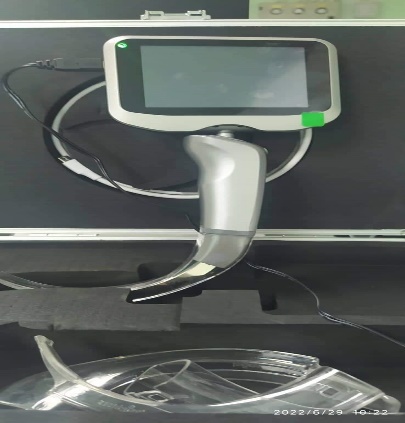 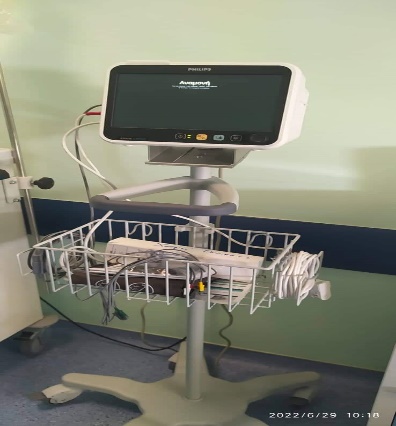 Την INTERNATIONAL RESCUE COMMITTEE HELLAS  που προσέφερε:8   Πυροσβεστήρες 6 kgr340 τμχ αναλώσιμα είδη εστίασης.       Τέτοιες ενέργειες αποδεικνύουν ότι η συνεργασία μεταξύ των φορέων αποτελεί ενισχυτικό παράγοντα βελτίωσης των παρεχόμενων υπηρεσιών προς τους κατοίκους του νησιού μας τις οποίες και οφείλουμε .Από το Γραφείο Διοίκησης Γ.Ν. Μυτιλήνης «Βοστάνειο»